TERMO DE TRANSFERÊNCIA DE DIREITOS AUTORAIS E DECLARAÇÕES DE RESPONSABILIDADE
Ao Editor Científico da Revista Brasileira de Iniciação Científica em Odontologia 

Declaramos para os devidos fins que nós, FRANCISCO NALDO GOMES FILHO, RÊNNIS OLIVEIRA DA SILVA, MARIANA MARINHO DAVINO DE MEDEIROS, ANDREIA MEDEIROS RODRIGUES CARDOSO, WILTON WILNEY NASCIMENTO PADILHA e ALESSANDRO LEITE CAVALCANTI, autores do manuscrito HÁBITOS COMPORTAMENTAIS EM CRIANÇAS E ADOLESCENTES COM PARALISIA CEREBRAL DA CIDADE DE CAMPINA GRANDE, PARAÍBA, participamos suficientemente de todas as etapas de construção para justificar nossa autoria e responsabilidade. Declaramos ainda que não possuímos conflito de interesse de qualquer ordem; e nos responsabilizamos pela divulgação do trabalho em seus aspectos éticos, acadêmicos e legais. Certificamos que este é um trabalho original, e não foi considerado para publicações em outras revistas. Por meio deste, transferimos os direitos autorais do manuscrito apresentado à Revista de Iniciação Científica em Odontologia (RevICO – ISSN 1677-3527).
João Pessoa, 26 de novembro de 2018 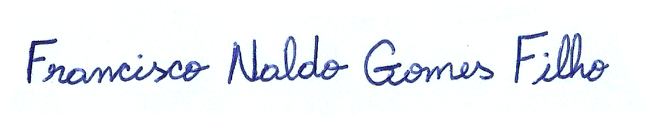 	_______________________________________________________Francisco Naldo Gomes Filho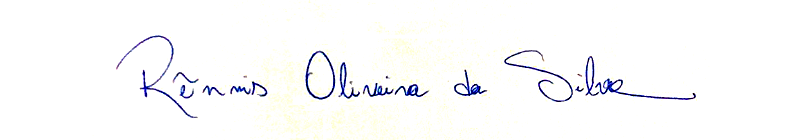 _______________________________________________________Rênnis Oliveira da Silva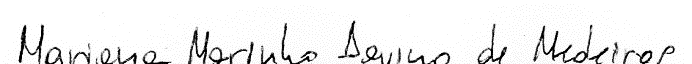 ______________________________________________________Mariana Marinho Davino de Medeiros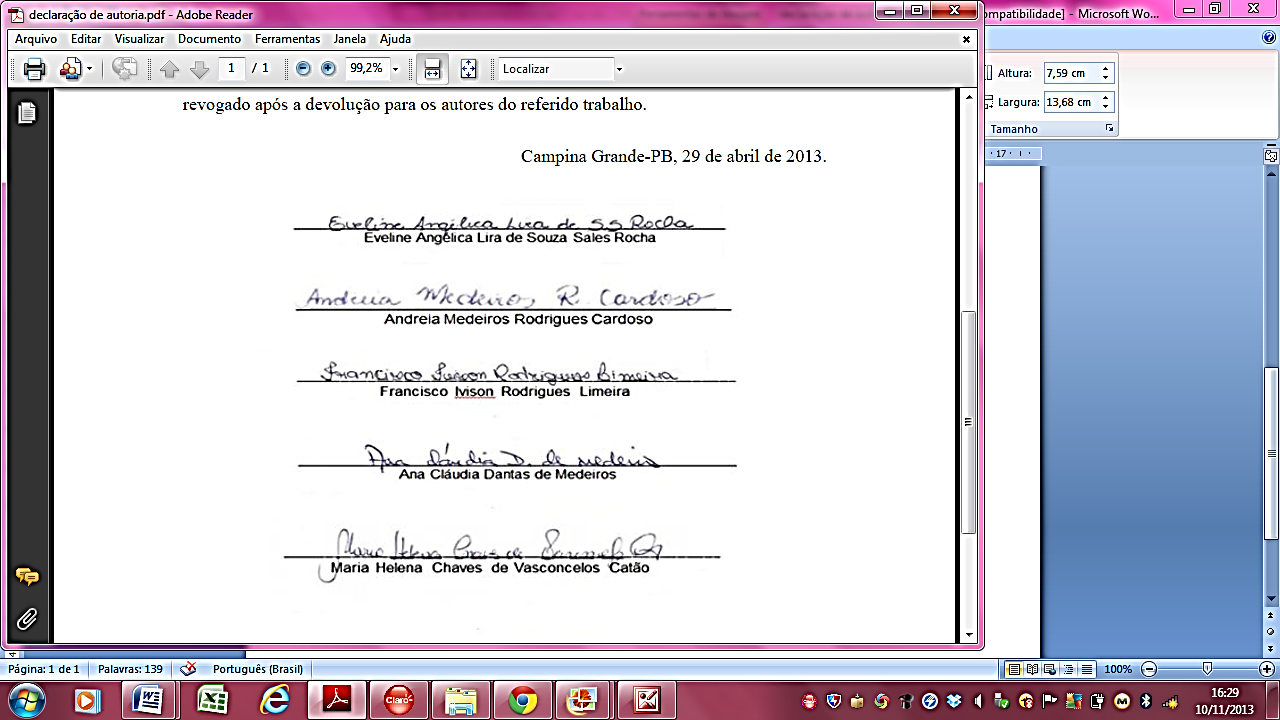 ______________________________________________________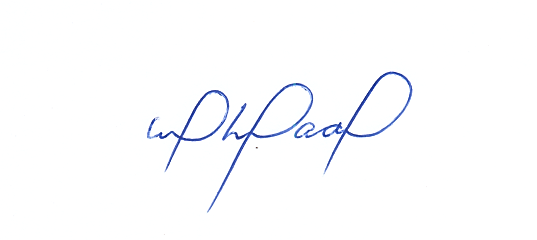 Andreia Medeiros Rodrigues Cardoso_______________________________________________________Wilton Wilney Nascimento Padilha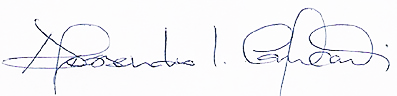 _______________________________________________________Alessandro Leite Cavalcanti